Председателю первичной профсоюзной организации ГБОУ  д/с №14 Невского районаПетровой Ирине Ивановне                           от члена Общероссийского Профсоюза образования  Ивановой Светланы Ивановнывоспитателя ГБДОУ д/с №14 Невского районаЗаявлениеПрошу ходатайствовать о предоставлении 30% скидки по оплате обучения на 2024/2025 учебный год в соответствии с квотой ЛФП, моей дочери Ивановой Анне Сергеевне, студентке второго курса  очной формы обучения экономического факультета, обучающейся по направлению подготовки «Менеджмент» в Санкт-Петербургском Гуманитарном университете профсоюзов._______________                           ________________     (подпись)                                   (расшифровка фамилии)01 февраля  2024 годаПредседателю первичной профсоюзной организации ГБОУ  д/с №14 Невского районаПетровой Ирине Ивановне                           от Ивановой Анны Сергеевныдочери члена Общероссийского Профсоюза образования Ивановой Светланы Ивановнывоспитателя ГБДОУ д/с №14ЗАЯВЛЕНИЕПрошу ходатайствовать о предоставлении мне 30% скидки по оплате обучения на 2024/2025 учебный год в соответствии с квотой ЛФП. Являюсь студенткой  второго курса очной формы обучения экономического факультета, обучающейся по направлению подготовки «Менеджмент» в Санкт-Петербургском Гуманитарном университете профсоюзов.Обязуюсь после окончания университета отработать в профсоюзных органах (на профсоюзной работе) не менее 3-х лет._______________                           ________________     (подпись)                                   (расшифровка фамилии)01 февраля  2024 годаПрофессиональный союз работников  народного образования и науки Российской ФедерацииВЫПИСКАиз протокола заседания комитетапервичной профсоюзной организацииГБДОУ д/с №14 Невского района                 01.03.2024 г.       г. Санкт-Петербург                                            № 5  Избрано:  7 членов комитетаНа заседании присутствовало:  7 членов комитетаСЛУШАЛИ: председателя первичной профсоюзной организации о предоставлении 30% скидки по оплате обучения в Санкт-Петербургском Гуманитарном университете профсоюзов ПОСТАНОВИЛИ: Ходатайствовать перед территориальной организацией Невского района Санкт-Петербурга Профессионального союза работников народного образования и науки Российской Федерации о предоставлении 30% скидки по оплате обучения на 2024/2025 учебный год в соответствии с квотой ЛФП в Санкт-Петербургском Гуманитарном университете профсоюзов дочери члена Профсоюза Ивановой Анне Сергеевне, студентке 2 курса очной формы обучения, обучающейся на экономическом факультете, по направлению подготовки «Менеджмент».Голосовали «За» - 7, «Против – нет», «Воздержались – нет».ВЫПИСКА ВЕРНАПредседатель первичной профсоюзной организации_____________________ И.И. Петрова М.П.  (при наличии)ВЫПИСКА ИЗ ПРОТОКОЛАЗАСЕДАНИЯ ПРЕЗИДИУМА15.03.2024 г.       г. Санкт-Петербург                                            № 15  Избрано:  11 членов Президиума На заседании присутствовало:  9 членов Президиума Председательствующий: Максимова С.А.СЛУШАЛИ: О предоставлении 30% скидки по оплате обучения в СПб Гуманитарном университете Профсоюзов ПОСТАНОВИЛИ: Ходатайствовать перед Президиумом Межрегиональной организации Санкт-Петербурга и Ленинградской области Профессионального союза работников народного образования и науки Российской Федерации о предоставлении 30% скидки по оплате обучения на 2024/2025 учебный год в соответствии с квотой ЛФП в Санкт-Петербургском Гуманитарном университете профсоюзов дочери члена профсоюза Ивановой Анне Сергеевне, студентке 2 курса очной формы обучения, обучающейся на экономическом факультете, по направлению подготовки «Менеджмент».ГОЛОСОВАЛИ: «За» - 9, «Против – нет», «Воздержались – нет».Председатель Территориальной организации                            С.А. МаксимоваВЫПИСКА ВЕРНА:Председатель территориальной организации                     С.А. Максимова  М.П.  (обязательно)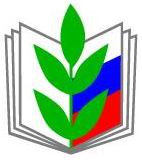 ПРОФЕССИОНАЛЬНЫЙ СОЮЗ РАБОТНИКОВ НАРОДНОГО ОБРАЗОВАНИЯ И НАУКИ РОССИЙСКОЙ ФЕДЕРАЦИИ ТЕРРИТОРИАЛЬНАЯ ОРГАНИЗАЦИЯ НЕВСКОГО РАЙОНА САНКТ-ПЕТЕРБУРГА193171, г. Санкт-Петербург, Прямой пер., д.1, оф. 201 тел. +7 (812) 560-77-59, http://profkom.nevarono.spb.ru  e-mail: nevaprofkom@yandex.ru ИНН/КПП 7702070139/770943002 ОКПО 46945792 ОКАТО 40285562000 ОГРН 1027800009236 ПРОФЕССИОНАЛЬНЫЙ СОЮЗ РАБОТНИКОВ НАРОДНОГО ОБРАЗОВАНИЯ И НАУКИ РОССИЙСКОЙ ФЕДЕРАЦИИ ТЕРРИТОРИАЛЬНАЯ ОРГАНИЗАЦИЯ НЕВСКОГО РАЙОНА САНКТ-ПЕТЕРБУРГА193171, г. Санкт-Петербург, Прямой пер., д.1, оф. 201 тел. +7 (812) 560-77-59, http://profkom.nevarono.spb.ru  e-mail: nevaprofkom@yandex.ru ИНН/КПП 7702070139/770943002 ОКПО 46945792 ОКАТО 40285562000 ОГРН 1027800009236 